Curriculum- Week 3- Day 1Geography- Volcanoes 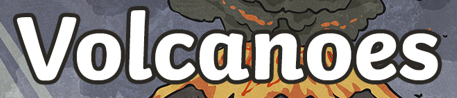 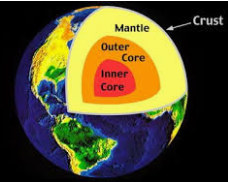 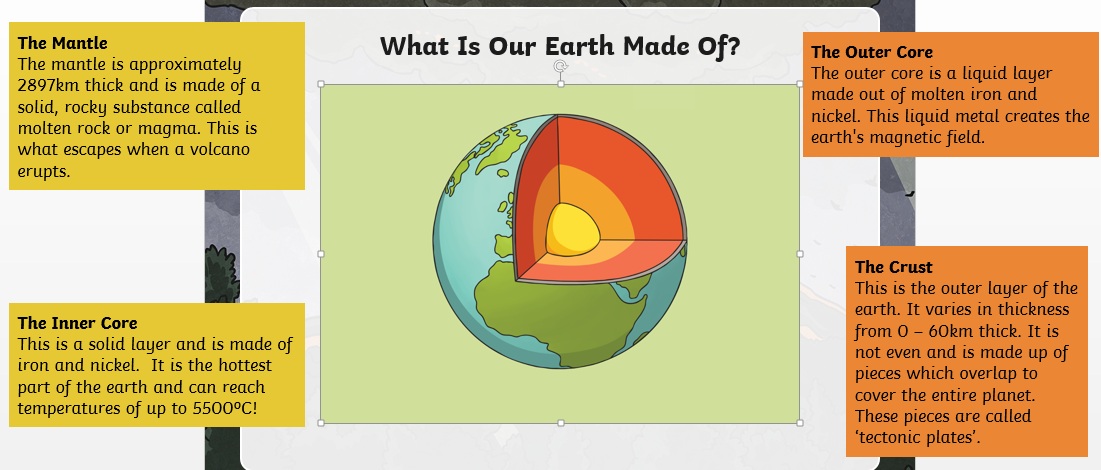 Draw and label a diagram of the Earth showing the different layersWrite a definition for each layer. 